Отчёт о проведении линейки, посвященной Дню единства народов Дагестанав МКОУ «Аверьяновская СОШ»17 сентября в МКОУ «Аверьяновская СОШ» прошла торжественная линейка посвящённая Дню Единства народов Дагестана.      Открыла мероприятие и поздравила учащихся директор школы Махтаева Зарема Омаровна. Она подчеркнула: "Этот праздник символизирует дорогие для каждого из нас ценности братской дружбы, межнационального мира и любви к Родине, свободного духовного развития.День единства народов Дагестана – это не только дань истории, но и возможность сказать сегодня о том, что мы сильны, когда вместе.»Зарема Омаровна пожелала всем мира, счастья, благополучия, успехов в труде и мирного неба!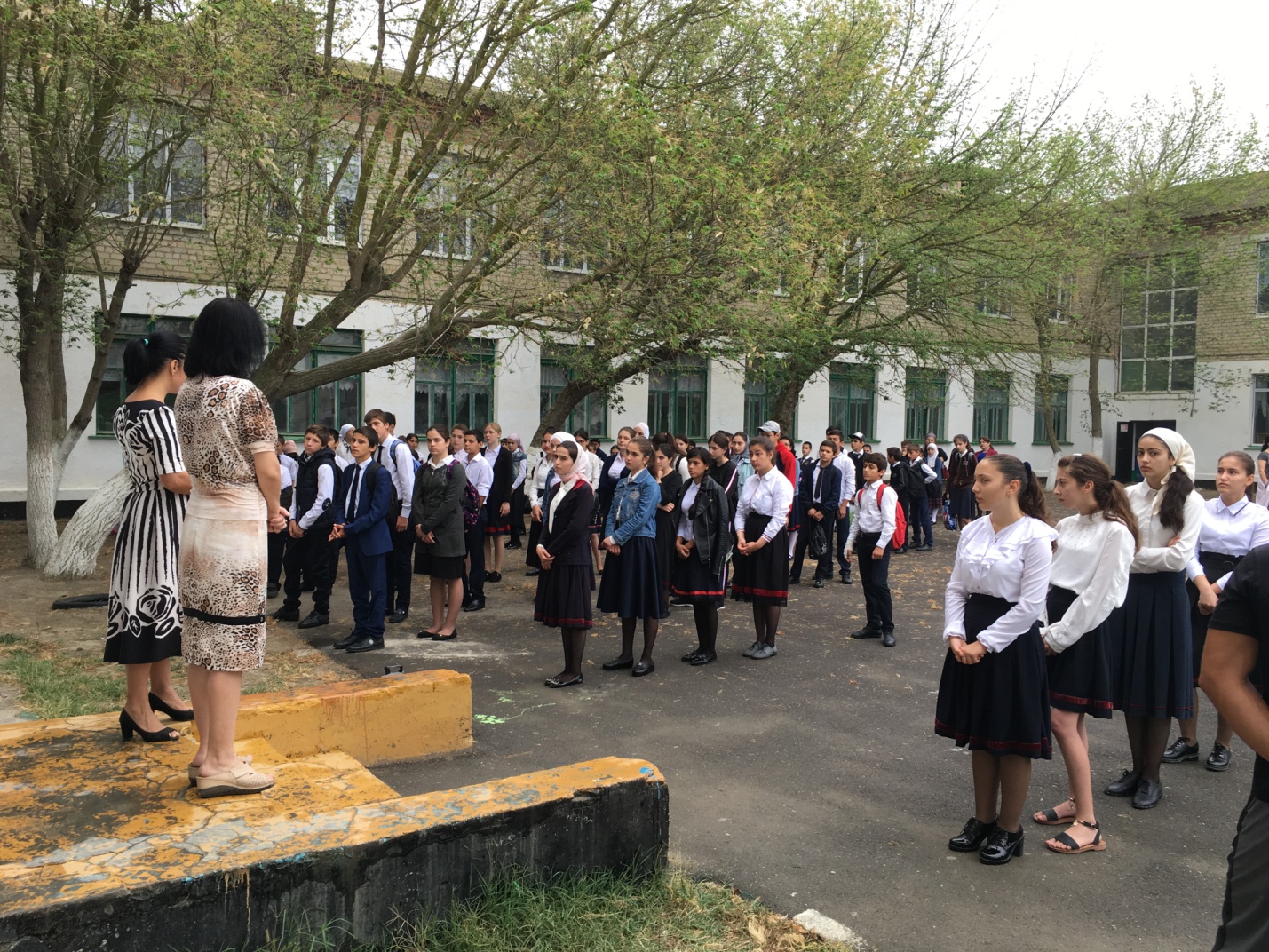 